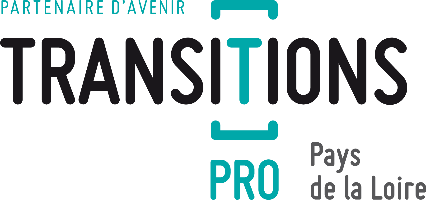 Transitions Pro Pays de la Loire – 0810 19 16 80	MAJ : 02/2020Date d’entrée en formationDate limite de dépôt de dossiers Date prévisionnelle de la commission  15 avril 2020 15 janvier 2020 17 mars 2020 15 mai 2020 15 février 2020 16 avril 2020 15 juin 2020 15 mars 2020 19 mai 2020 15 juillet 2020 15 avril 2020 18 juin 2020 15 août 2020 15 mai 2020 15 juillet 2020 15 septembre 2020 15 juin 2020 20 août 2020 15 octobre 2020 15 juillet 2020 17 septembre 2020 15 novembre 2020 15 août 2020 19 octobre 2020 15 décembre 2020 15 septembre 2020 17 novembre 2020 15 janvier 2021 15 octobre 2020 17 décembre 2020 